Democracia participativa es la creación de un mecanismo de deliberaciones mediante el cual el pueblo, con su propia participación, esté habilitado para manifestarse por igual con puntos de vista tanto mayoritarios como minoritarios ... Sin negar que todo sistema democrático eventualmente ha de descansar en decisiones mayoritarias, los mecanismos o instituciones de participación tienen el propósito de hacer hincapié en el pleno respeto a las minorías, sus opiniones y su amplia manifestación a través de un mecanismo participativo e institucionalizado1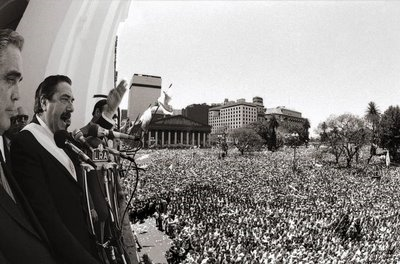 